Personal specifications.Class teacher.You must demonstrate on your application form and in the interview that you meet the following essential criteria. POSITION: MPS Teacher/KS2GRADE:  M1-M3 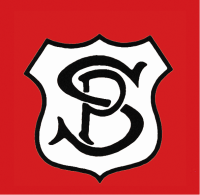 SCHOOL:  ST PAUL’S  C OF E PRIMARY SCHOOLCRITERIAEducation, experience, skills and knowledgeEssential/DesirableQualified Teacher Status and evidence of appropriate training.EssentialProven highly successful teaching experience (and or teaching practise) in KS2.EssentialProven experience of leading and managing the curriculum, classroom organisation and administration in a school.DesirableProven experience of high standards of classroom practice and leading a subject area, preferably a core subject.DesirablePersonal QualitiesEvidence of the personal and intellectual qualities required to set an example to others and to lead a team.EssentialRespect for the views of parents and a commitment to the importance of the involvement of parents in the learning process.EssentialCommitment to ExcellenceEvidence of a commitment to excellence and the maximising of academic and personal achievement for all pupils.DesirableInterpersonal SkillsEvidence of excellent interpersonal skills andEssentialThe ability to work as member of a team and develop and maintain good relations with all members of the school community.EssentialTo work co-operatively with the staff of the Local Education Authority and relevant agencies as required.EssentialCommunicationsEvidence of the ability to communicate clearly both orally and in writing with pupils, parents and colleagues.EssentialEducation and CurriculumAn understanding of the different ways in which children learn and the appropriateness of a variety of teaching styles to meet the individual learning needs of each child.EssentialEvidence of excellent organisational skills to create and maintain a stimulating and attractive learning environment (as appropriate for career stage)..EssentialEvidence of the ability to organise successfully the curriculum for a class of pupils of mixed abilities, aptitudes and educational needs through planning, preparation, monitoring and assessment.EssentialKnowledge of learning strategies for children of all abilities.EssentialEvidence of good general knowledge of the requirements of the National Curriculum.EssentialPerformance ReviewEvidence of the ability to define effective measures for the performance of pupils and classes and to keep these measures under systematic review.EssentialRecord KeepingEvidence of knowledge and understanding of effective assessment and record keeping, and its use to promote the educational and personal development of all children within the school.EssentialBehaviour and EthosEvidence of the ability to maintain effective classroom discipline in a positive context and to promote well-ordered and self-disciplined behaviour throughout the school.EssentialSafeguardingAn understanding of the responsibility of the class teacher with regard to the safeguarding of pupils in their care.EssentialAbility to form and maintain appropriate relationships and personal boundaries with children and young people.EssentialWorking in a Church SchoolA commitment to supporting the ethos and aims of a church schoolEssential